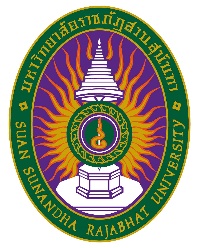 รายละเอียดของรายวิชา(Course Specification)รหัสวิชา BUA  ๑๑๐๖  รายวิชา การบริหารเชิงกลยุทธ์ในยุคโลกาภิวัฒน์สาขาวิชา การเงินการธนาคาร คณะ วิทยาการจัดการ มหาวิทยาลัยราชภัฏสวนสุนันทาภาคการศึกษา  ๑ ปีการศึกษา ๒๕๖๖หมวดที่๑ข้อมูลทั่วไป๑. รหัสและชื่อรายวิชา		รหัสวิชา			BUA  ๑๑๐๖  ชื่อรายวิชาภาษาไทย  	การบริหารเชิงกลยุทธ์ในยุคโลกาภิวัฒน์ ชื่อรายวิชาภาษาอังกฤษ  	Strategic management in the era of globalization๒. จำนวนหน่วยกิต		 (๓-๐-๖)๓. หลักสูตรและประเภทของรายวิชา๓.๑  หลักสูตร    			บริหารธุรกิจบัณฑิต๓.๒  ประเภทของรายวิชา  		วิชา เฉพาะด้าน   (เลือกเรียน)๔.อาจารย์ผู้รับผิดชอบรายวิชาและอาจารย์ผู้สอน			๔.๑  อาจารย์ผู้รับผิดชอบรายวิชา	  อาจารย์ ดร.อรรณพ ปานพวง๔.๒  อาจารย์ผู้สอน		  อาจารย์ ดร.อรรณพ ปานพวงและอาจารย์ในสาขาการบริหารธุรกิจ๕.  สถานที่ติดต่อ		คณะวิทยาการจัดการ ๕๖  ชั้น ๕๖. ภาคการศึกษา / ชั้นปีที่เรียน		๖.๑ ภาคการศึกษาที่ 		๑ /๒๕๖๖  ชั้นปีที่ ๓๖.๒ จำนวนผู้เรียนที่รับได้		ประมาณ ๑๕๐ คน๗. รายวิชาที่ต้องเรียนมาก่อน(Pre-requisite)  (ถ้ามี)		- ไม่มี-๘. รายวิชาที่ต้องเรียนพร้อมกัน(Co-requisites)(ถ้ามี)	- ไม่มี-๙. สถานที่เรียน			             คณะวิทยาการจัดการ อาคาร ๕๗ ห้อง ๕๗๓๓๑๐.วันที่จัดทำหรือปรับปรุง		 วันที่  ๑  เดือน ตุลาคม พ.ศ. ๒๕๖๒รายละเอียดของรายวิชาครั้งล่าสุดหมวดที่๒จุดมุ่งหมายและวัตถุประสงค์๑. จุดมุ่งหมายของรายวิชา๑.  เพื่อให้ผู้เรียนมีความเข้าใจเกี่ยวกับการบริหารเชิงกลยุทธ์ การวิเคราะห์สภาพแวดล้อมจนถึงการวางกลยุทธ์ของธุรกิจ ตลอดจนการประเมินและติดตามผลได้๒. เพื่อให้เกิดความรู้ ความเข้าใจในการที่จะนำไปประกอบอาชีพ และนำไปใช้ในการดำเนินชีวิตประจำวันได้เพื่อให้ผู้เรียนเห็นถึงความสำคัญ ความจำเป็นและตระหนักถึงการบริหารเชิงกลยุทธ์         ๓. เพื่อให้ผู้เรียนมีสามารถนำความรู้ไปใช้ไปประยุกต์ใช้ในการวางแผนดูแลตนเองให้มีมาตรฐานการดำเนินชีวิตตามแต่อัตภาพ ตลอดจนสามารถนำความรู้เผยแพร่ต่อสังคม เพื่อให้เกิดประโยชน์ต่อสังคม ให้สังคมเป็นสังคมที่มีคุณภาพในการดำรงชีวิต๒. วัตถุประสงค์ในการพัฒนา/ปรับปรุงรายวิชา	ปรับเปลี่ยนแนวทางการจัดทำงานชิ้นงาน /  กรณีศึกษาเพื่อบูรณาการงานวิจัยหมวดที่๓ลักษณะและการดำเนินการ๑. คำอธิบายรายวิชา		ศึกษาแนวคิดการวางแผนและการบริหารเชิงกลยุทธ์ ความแตกต่างของการวางแผนและการบริหารทั่วไป องค์ประกอบของการวางแผนเชิงกลยุทธ์ การกำหนดเป้าหมายของธุรกิจ กระบวนการและเทคนิคการวางแผน การวางนโยบายธุรกิจ โครงสร้างสภาพแวดล้อมการแข่งขัน การวิเคราะห์สภาพแวดล้อมทั้งภายในและภายนอก กลยุทธ์รวมของธุรกิจ การประเมินผลและการติดตาม         Concepts regarding planning and strategic management, differences of strategic management planning and general management, elements of strategic planning, business target-setting,  processes and planning techniques, business policy placement, competitive environmental structure,  internal๒. จำนวนชั่วโมงที่ใช้ต่อภาคการศึกษา๓. จำนวนชั่วโมงต่อสัปดาห์ที่อาจารย์ให้คำปรึกษาและแนะนำทางวิชาการแก่นักศึกษาเป็นรายบุคคล	(ผู้รับผิดชอบรายวิชาโปรดระบุข้อมูล   ตัวอย่างเช่น  ๑ ชั่วโมง / สัปดาห์)	๓.๑ ปรึกษาด้วยตนเองที่ห้องพักอาจารย์ผู้สอน  ห้อง  ๕๖๕๑ ชั้น ๕  อาคาร ๕๖  คณะ วิทยาการจัดการ	๓.๒ ปรึกษาผ่านโทรศัพท์ที่ทำงาน / มือถือ  หมายเลข  ๐๘๔-๘๗๙๙๘๗๐	๓.๓ ปรึกษาผ่านจดหมายอิเล็กทรอนิกส์ (E-Mail)  Kanokwan_kaew@hotmail.com	๓.๔ ปรึกษาผ่านเครือข่ายสังคมออนไลน์ (Facebook/Twitter/Line) Line๐๘๔-๘๗๙๙๘๗๐	๓.๕ ปรึกษาผ่านเครือข่ายคอมพิวเตอร์ (Internet/Webboard) http://www.teacher.ssru.ac.th/Kanokwan _Kaหมวดที่๔การพัฒนาผลการเรียนรู้ของนักศึกษา๑.คุณธรรม  จริยธรรม๑.๑   คุณธรรม จริยธรรมที่ต้องพัฒนา 	(๑)  ใช้ดุลยพินิจ ค่านิยม ความมีเหตุผล  	(๒)  มีวินัย มีความรับผิดชอบ ซื่อสัตย์  สุจริต เสียสละ 	(๓)  มีจิตสำนึกและมีมโนธรรมที่จะแยกความถูกต้อง ความดี และความชั่ว 	(๔)  สามารถทำงานเป็นทีม รวมทั้งเคารพในคุณค่าและศักดิ์ศรีของความเป็นมนุษย์๑.๒   วิธีการสอนการจัดการเรียนการสอนและกิจกรรม ที่มีเนื้อหาวิชาส่งเสริมด้านคุณธรรมจริยธรรม เพื่อปลูกฝังให้นักศึกษามีระเบียบวินัย มีความรับผิดชอบต่อตนเองและส่วนรวม รู้หน้าที่ มีภาวะผู้นำ ซื่อสัตย์สุจริต เน้นการเข้าชั้นเรียนให้ตรงต่อเวลา รวมทั้งการแต่งกายที่เป็นไปตามระเบียบของมหาวิทยาลัย๑.๓    วิธีการประเมินผล(๑)  ประเมินจากการตรงเวลาในการเข้าชั้นเรียน การส่งงานที่ได้รับมอบหมาย และการเข้าร่วมกิจกรรม(๒)  ปริมาณการกระทำการทุจริตในการสอบ(๓)  ประเมินจากความรับผิดชอบในหน้าที่ที่ได้รับมอบหมาย๒. ความรู้๒.๑   ความรู้ที่ต้องพัฒนา	(๑)  มีความรู้และความเข้าใจในศาสตร์ที่เป็นพื้นฐานต่อการดำเนินชีวิต และที่จำเป็นสำหรับการเรียนด้านบริหารธุรกิจ	(๒)  มีความรู้เกี่ยวกับความก้าวหน้าทางวิชาการและวิชาชีพด้านบริหารธุรกิจ รวมทั้งมีความเข้าใจในสถานการณ์ที่เปลี่ยนแปลงในปัจจุบัน	(๓) มีความรู้ความเข้าใจและตระหนักในกฎระเบียบ ข้อบังคับหรือสาระสำคัญของศาสตร์ที่เป็นพื้นฐานและศาสตร์ด้านบริหารธุรกิจ 	(๔)  มีความรู้และความเข้าใจในสาระสำคัญเกี่ยวกับกระบวนการบริหารธุรกิจ๒.๒   วิธีการสอนใช้การสอนหลากหลายรูปแบบ โดยเน้นผู้เรียนเป็นสำคัญ ตามลักษณะของแต่ละรายวิชา รวมทั้งจัดให้มีการเรียนรู้โดยเท่าทันกับสถานการณ์จริง มีการศึกษาดูงานหรือเชิญผู้เชี่ยวชาญที่มีประสบการณ์ตรงมาเป็นวิทยากรพิเศษ ตลอดจนการฝึกปฏิบัติงานในสถานประกอบการ มีความรู้เกี่ยวกับความก้าวหน้าทางวิชาการและวิชาชีพด้านบริหารธุรกิจ รวมทั้งความเข้าใจในสถานการณ์ที่เปลี่ยนแปลงในปัจจุบัน๒.๓    วิธีการประเมินผลประเมินจากผลสัมฤทธิ์ทางการเรียนและการปฏิบัติของนักศึกษาในด้านต่างๆ ได้แก่  การสอบกลางภาคเรียนและปลายภาคเรียน รายงานที่นักศึกษาจัดทำและนำเสนอ ๓.ทักษะทางปัญญา๓.๑   ทักษะทางปัญญาที่ต้องพัฒนา	(๑)  สามารถสืบค้น จำแนก และวิเคราะห์ข้อมูลหรือสารสนเทศ เพื่อให้เกิดทักษะในการแก้ปัญหา	(๒)  มีความคิดริเริ่มสร้างสรรค์ สามารถบูรณาการความรู้และประสบการณ์ในสาขาวิชาที่ศึกษา	(๓)  ใช้ทักษะทางวิชาการอย่างถ่องแท้ ในการคิดค้น วิเคราะห์และตัดสินใจเลือกทางเลือกใหม่๓.๒   วิธีการสอนมีการจัดการเรียนการสอนที่หลากหลาย และเน้นผู้เรียนเป็นสำคัญ เช่น การอภิปรายกลุ่ม การทำกรณีศึกษา การทำโครงงาน เน้นทักษะทางสารสนเทศ รวมทั้งการฝึกกระบวนการคิดอย่างสร้างสรรค์และบูรณาการสอดคล้องกับรายวิชา ๓.๓    วิธีการประเมินผลประเมินตามสภาพจริงของผลงานและการปฏิบัติของนักศึกษา เช่น การนำเสนอรายงาน การเขียนรายงาน และการสอบข้อเขียน เป็นต้น๔. ทักษะความสัมพันธ์ระหว่างบุคคลและความรับผิดชอบ๔.๑   ทักษะความสัมพันธ์ระหว่างบุคคลและความรับผิดชอบที่ต้องพัฒนา	(๑)  มีภาวะความเป็นผู้นำและผู้ตาม ตามบทบาทที่เหมาะสมในการทำงาน	(๒)  มีความคิดริเริ่มในการวิเคราะห์ และแสดงความคิดเห็นอย่างสร้างสรรค์	(๓)  มีความรับผิดชอบต่อการพัฒนาตนเองและสังคม๔.๒   วิธีการสอนการจัดการเรียนการสอนและกิจกรรม ที่มีเนื้อหาวิชาส่งเสริมความสัมพันธ์ระหว่างบุคคลและความรับผิดชอบ เพื่อปลูกฝังให้นักศึกษามีความรับผิดชอบต่อตนเองและส่วนรวม รู้หน้าที่ให้ความร่วมมือ มีภาวะผู้นำและผู้ตาม ฝึกการคิดวิเคราะห์ และเปิดโอกาสให้นักศึกษาแสดงความคิดเห็นอย่างสร้างสรรค์  ๔.๓    วิธีการประเมินผลประเมินจากพฤติกรรมและการแสดงออกของนักศึกษา ในการนำเสนอรายงาน และสังเกตจากพฤติกรรมที่แสดงออกในการเข้าร่วมกิจกรรมต่างๆ๕. ทักษะการวิเคราะห์เชิงตัวเลข การสื่อสาร และการใช้เทคโนโลยีสารสนเทศ๕.๑   ทักษะการวิเคราะห์เชิงตัวเลข การสื่อสาร และการใช้เทคโนโลยีสารสนเทศที่ต้องพัฒนา	(๑)  เลือกและประยุกต์หลักคณิตศาสตร์และเทคนิคทางสถิติ	(๒)  ใช้เทคโนโลยีสารสนเทศ เพื่อการรวบรวมข้อมูลและนำเสนอข้อมูลข่าวสารอย่างสม่ำเสมอ	(๓)  ใช้ภาษาเพื่อการสื่อสารได้อย่างมีประสิทธิภาพ๕.๒   วิธีการสอนจัดกิจกรรมการเรียนการสอนในแต่ละรายวิชา ให้นักศึกษาได้เรียนรู้ด้วยการปฏิบัติในหลากหลายสถานการณ์ เช่น กรณีศึกษา การใช้ห้องปฏิบัติการเพื่อรวบรวมข้อมูลจากเว็บไซต์ ต่าง ๆ พร้อมนำเสนอ  เป็นต้น	๕.๓    วิธีการประเมินผลประเมินจากเทคนิคการนำเสนอ การอธิบาย การอภิปรายต่างๆ โดยใช้เทคโนโลยีสารสนเทศ หรือคณิตศาสตร์ หรือสถิติหมายเหตุสัญลักษณ์ 	หมายถึง	ความรับผิดชอบหลัก สัญลักษณ์ 	หมายถึง	ความรับผิดชอบรอง เว้นว่าง	หมายถึง	ไม่ได้รับผิดชอบซึ่งจะปรากฎอยู่ในแผนที่แสดงการกระจายความรับผิดชอบมาตรฐานผลการเรียนรู้จากหลักสูตรสู่รายวิชา (Curriculum Mapping)หมวดที่๕แผนการสอนและการประเมินผลแผนการสอน๒. แผนการประเมินผลการเรียนรู้( ระบุวิธีการประเมินผลการเรียนรู้หัวข้อย่อยแต่ละหัวข้อตามที่ปรากฏในแผนที่แสดงการกระจายความรับผิดชอบของรายวิชา(Curriculum Mapping) ตามที่กำหนดในรายละเอียดของหลักสูตรสัปดาห์ที่ประเมินและสัดส่วนของการประเมิน)หมวดที่๖ทรัพยากรประกอบการเรียนการสอน๑. ตำราและเอกสารหลัก       รศ.ดร.ธนสุวิทย์  ทับหิรัญรักษ์ . ๒๕๔๘. การบริหารเชิงกลยุทธ์  คณะวิทยาการจัดการ มหาวิทยาลัยราชภัฎสวนสุนันทา. กรุงเทพมหานคร : ๒.เอกสารและข้อมูลสำคัญ	๑.  รศ.ดร.สมชาย   ภคภาสนนิวัฒน์. ๒๕๔๘. การบริหารเชิงกลยุทธ์ พิมพ์ครั้งที่ 3. กรุงเทพมหานคร : โรงพิมพ์แห่งจุฬาลงกรณ์ ๓. เอกสารและข้อมูลแนะนำหมวดที่๗ การประเมินและปรับปรุงการดำเนินการของรายวิชา๑. กลยุทธ์การประเมินประสิทธิผลของรายวิชาโดยนักศึกษา	 	แบบประเมินผู้สอนโดยแบบประเมินส่วนกลางในระบบ๒. กลยุทธ์การประเมินการสอน	๑.  การสังเกตพฤติกรรมของนักศึกษา ในการอภิปรายโต้ตอบจากนักศึกษา และการตอบคำถามของนักศึกษาในชั้นเรียน 	๒.  ประเมินผลการเรียนจากค่าระดับคะแนน การสอบกลางภาค และปลายภาค๓. การปรับปรุงการสอน         เข้ารับการอบรม ในโครงการปฏิบัติการเพื่อพัฒนาการเรียนการสอนเมื่อสิ้นภาคเรียน๔. การทวนสอบมาตรฐานผลสัมฤทธิ์ของนักศึกษาในรายวิชา	๑. พิจารณาจากคุณภาพชิ้นงานที่มอบหมายตามความรับผิดชอบ	๒. พิจารณาจากระดับค่าคะแนนในภาพรวม๕. การดำเนินการทบทวนและการวางแผนปรับปรุงประสิทธิผลของรายวิชา		นำผลการประเมินประสิทธิผลของรายวิชา การประเมินการสอน และผลการสอบ มาพิจารณาถึงปัจจัยที่มีผลต่อประสิทธิผลในการรายวิชา  เพื่อใช้ในการวางแผนปรับปรุงคุณภาพการสอนในครั้งต่อไป***********************แผนที่แสดงการกระจายความรับผิดชอบมาตรฐานผลการเรียนรู้จากหลักสูตรสู่รายวิชา (Curriculum Mapping)ตามที่ปรากฏในรายละเอียดของหลักสูตร (Programme Specification) มคอ. ๒ความรับผิดชอบในแต่ละด้านสามารถเพิ่มลดจำนวนได้ตามความรับผิดชอบบรรยาย(ชั่วโมง)สอนเสริม(ชั่วโมง)การฝึกปฏิบัติ/งานภาคสนาม/การฝึกงาน(ชั่วโมง)การศึกษาด้วยตนเอง(ชั่วโมง)๓ ชั่วโมงต่อสัปดาห์ หรือ๔๕ ชั่วโมงต่อภาคเรียนตามความต้องการของนักศึกษาไม่มี - จำนวน ๙๐ ชั่วโมง๑.  แผนการสอน๑.  แผนการสอน๑.  แผนการสอน๑.  แผนการสอน๑.  แผนการสอน๑.  แผนการสอน๑.  แผนการสอน๑.  แผนการสอนสัปดาห์ที่หัวข้อ/รายละเอียดหัวข้อ/รายละเอียดจำนวน*  (ชั่วโมง) กิจกรรมการเรียนการสอนและสื่อที่ใช้ กิจกรรมการเรียนการสอนและสื่อที่ใช้ ผู้สอนผู้สอน๑บทที่ ๑ ลักษณะของการจัดการเชิงกลยุทธ์๑.๑ แนวคิดเกี่ยวกับการบริหารเชิงกลยุทธ์๑.๒ คำจำกัดความของกลยุทธ์การบริหาร๑.๓รูปแบบของการจัดการเชิงกลยุทธ์๑.๔  แนวคิด  ความหมาย  ความสำคัญของการบริหารเชิงกลยุทธ์บทที่ ๑ ลักษณะของการจัดการเชิงกลยุทธ์๑.๑ แนวคิดเกี่ยวกับการบริหารเชิงกลยุทธ์๑.๒ คำจำกัดความของกลยุทธ์การบริหาร๑.๓รูปแบบของการจัดการเชิงกลยุทธ์๑.๔  แนวคิด  ความหมาย  ความสำคัญของการบริหารเชิงกลยุทธ์๓๑. แนะนำเนื้อหาวิชา  วัตถุประสงค์ของวิชา  การเรียนการสอนและการประเมินผล๒. ใช้สื่อ PowerPoint ประกอบการบรรยายโดยให้นักศึกษาร่วมอภิปรายประเด็นสำคัญที่เกี่ยวข้องกับสาระการเรียนรู้๓. ให้นักศึกษาฝึกการคิดวิเคราะห์โดยการทำกรณีศึกษา๔. ให้นักศึกษาแบ่งกลุ่มเพื่อดำเนินโครงการ๑. แนะนำเนื้อหาวิชา  วัตถุประสงค์ของวิชา  การเรียนการสอนและการประเมินผล๒. ใช้สื่อ PowerPoint ประกอบการบรรยายโดยให้นักศึกษาร่วมอภิปรายประเด็นสำคัญที่เกี่ยวข้องกับสาระการเรียนรู้๓. ให้นักศึกษาฝึกการคิดวิเคราะห์โดยการทำกรณีศึกษา๔. ให้นักศึกษาแบ่งกลุ่มเพื่อดำเนินโครงการอาจารย์ ดร.อรรณพ ปานพวงอาจารย์ ดร.อรรณพ ปานพวง๒--๔บทที่ ๒  การตรวจสอบกลยุทธ์ ๒.๑  ความจำเป็นในการรวบรวมข้อมูล ๒.๒  การปฏิบัติการและปฏิกิริรยาของการตอบโต้๒.๓ ความต้องการภายใน๒.๔  ความต้องการภายนอก๒.๕  การตรวจสอบภายใน๒.๖  ขีดความสามารถของทรัพยากร๒.๗  ขีดความสามารถปฏิบัติการ๒.๘  ขีดความสามารถในด้านการบริหาร๒.๙  การปฏิบัติการเกี่ยวกับสิ่งแวดล้อม๒.๑๐  การพัฒนาสังคม๒.๑๑  การพัฒนาเทคโนโลยี๒.๑๒  อิทธิพลทางการเมือง๒.๑๓  อิทธิพลทางกฎหมาย๒.๑๔  การประเมินโอกาสและอุปสรรคบทที่ ๒  การตรวจสอบกลยุทธ์ ๒.๑  ความจำเป็นในการรวบรวมข้อมูล ๒.๒  การปฏิบัติการและปฏิกิริรยาของการตอบโต้๒.๓ ความต้องการภายใน๒.๔  ความต้องการภายนอก๒.๕  การตรวจสอบภายใน๒.๖  ขีดความสามารถของทรัพยากร๒.๗  ขีดความสามารถปฏิบัติการ๒.๘  ขีดความสามารถในด้านการบริหาร๒.๙  การปฏิบัติการเกี่ยวกับสิ่งแวดล้อม๒.๑๐  การพัฒนาสังคม๒.๑๑  การพัฒนาเทคโนโลยี๒.๑๒  อิทธิพลทางการเมือง๒.๑๓  อิทธิพลทางกฎหมาย๒.๑๔  การประเมินโอกาสและอุปสรรค๙๑. ใช้สื่อ PowerPoint ประกอบการบรรยายโดยให้นักศึกษาร่วมอภิปรายประเด็นสำคัญที่เกี่ยวข้องกับสาระการเรียนรู้๒. ให้นักศึกษาฝึกการคิดวิเคราะห์โดยการทำโครงการเพื่อบูรณาการความรู้๑. ใช้สื่อ PowerPoint ประกอบการบรรยายโดยให้นักศึกษาร่วมอภิปรายประเด็นสำคัญที่เกี่ยวข้องกับสาระการเรียนรู้๒. ให้นักศึกษาฝึกการคิดวิเคราะห์โดยการทำโครงการเพื่อบูรณาการความรู้อาจารย์ ดร.อรรณพ ปานพวงอาจารย์ ดร.อรรณพ ปานพวง๕-๗บทที่ ๓ การบริหารเชิงกลยุทธื๓.๑  ลักษณะของการบริหาร  เชิงกลยุทธ์๓.๒   ความหมาย ความสำคัญของวิสัยทัศน์ ภารกิจ จุดมุ่งหมายและวัตถุประสงค์๓.๓   การพัฒนากลยุทธ์ในองค์การละลักษณะของกลยุทธ์ที่ดีบทที่๔ การวิเคราะห์สภาพแวดล้อมภายนอก๔.๑  ขั้นตอนของการวิเคราะห์สภาพแวดล้อมภายนอก๔.๒  การวิเคราะห์สภาพแวดล้อมทั่วไป๔.๓  การวิเคราะห์อุตสาหกรรมบทที่ ๓ การบริหารเชิงกลยุทธื๓.๑  ลักษณะของการบริหาร  เชิงกลยุทธ์๓.๒   ความหมาย ความสำคัญของวิสัยทัศน์ ภารกิจ จุดมุ่งหมายและวัตถุประสงค์๓.๓   การพัฒนากลยุทธ์ในองค์การละลักษณะของกลยุทธ์ที่ดีบทที่๔ การวิเคราะห์สภาพแวดล้อมภายนอก๔.๑  ขั้นตอนของการวิเคราะห์สภาพแวดล้อมภายนอก๔.๒  การวิเคราะห์สภาพแวดล้อมทั่วไป๔.๓  การวิเคราะห์อุตสาหกรรม๙๑. ใช้สื่อ PowerPoint ประกอบการบรรยายโดยให้นักศึกษาร่วมอภิปรายประเด็นสำคัญที่เกี่ยวข้องกับสาระการเรียนรู้๒.ให้นักศึกษาฝึกการคิดวิเคราะห์โดยการทำโครงการเพื่อบูรณาการความรู้๑. ใช้สื่อ PowerPoint ประกอบการบรรยายโดยให้นักศึกษาร่วมอภิปรายประเด็นสำคัญที่เกี่ยวข้องกับสาระการเรียนรู้๒.ให้นักศึกษาฝึกการคิดวิเคราะห์โดยการทำโครงการเพื่อบูรณาการความรู้อาจารย์ ดร.อรรณพ ปานพวงอาจารย์ ดร.อรรณพ ปานพวง๘สอบกลางภาคสอบกลางภาค๙-๑๐บทที ๕  การวิเคราะห์สภาพแวดล้อมภายในองค์การ๕.๑  วิธีการวิเคราะห์ทรัพยากรพื้นฐานขององค์การ๕.๒  ระดับความสามารถในการรักษาทรัพยากร๕.๓  วิธีการวิเคราะห์สภาพแวดล้อมภายในองค์การ๕.๔  การวิเคราะห์ห่วงโซ่แห่งคุณค่า๕.๕  ปัจจัยการวิเคราะห์ห่วงโซ่แห่งคุณค่า๕.๖  การวิเคราะห์สภาพแวดล้อมตามหน้าที่ทางธุรกิจบทที ๕  การวิเคราะห์สภาพแวดล้อมภายในองค์การ๕.๑  วิธีการวิเคราะห์ทรัพยากรพื้นฐานขององค์การ๕.๒  ระดับความสามารถในการรักษาทรัพยากร๕.๓  วิธีการวิเคราะห์สภาพแวดล้อมภายในองค์การ๕.๔  การวิเคราะห์ห่วงโซ่แห่งคุณค่า๕.๕  ปัจจัยการวิเคราะห์ห่วงโซ่แห่งคุณค่า๕.๖  การวิเคราะห์สภาพแวดล้อมตามหน้าที่ทางธุรกิจ๖๑. ใช้สื่อ PowerPoint ประกอบการบรรยายโดยให้นักศึกษาร่วมอภิปรายประเด็นสำคัญที่เกี่ยวข้องกับสาระการเรียนรู้๒.ให้นักศึกษาฝึกการคิดวิเคราะห์โดยการทำโครงการเพื่อบูรณาการความรู้๑. ใช้สื่อ PowerPoint ประกอบการบรรยายโดยให้นักศึกษาร่วมอภิปรายประเด็นสำคัญที่เกี่ยวข้องกับสาระการเรียนรู้๒.ให้นักศึกษาฝึกการคิดวิเคราะห์โดยการทำโครงการเพื่อบูรณาการความรู้อาจารย์ ดร.อรรณพ ปานพวงอาจารย์ ดร.อรรณพ ปานพวง๑๑-๑๓บทที่ ๖ การกำหนดกลยุทธ์๖.๑ การทบทวงภารกิจและวัตถุประสงค์๖.๒ การกำหนดกลยุทธ์แบบต่างๆ๖.๓  การกำหนดกลยุทธ์ระดับต่างๆ๖.๔  ตัวแบบกลยุทธ์ที่ได้รับความนิยม๖.๕  ข้อควรพิจารณาในการเลือกกลยุทธ์บทที่ ๖ การกำหนดกลยุทธ์๖.๑ การทบทวงภารกิจและวัตถุประสงค์๖.๒ การกำหนดกลยุทธ์แบบต่างๆ๖.๓  การกำหนดกลยุทธ์ระดับต่างๆ๖.๔  ตัวแบบกลยุทธ์ที่ได้รับความนิยม๖.๕  ข้อควรพิจารณาในการเลือกกลยุทธ์๙๑. ใช้สื่อ PowerPoint ประกอบการบรรยายโดยให้นักศึกษาร่วมอภิปรายประเด็นสำคัญที่เกี่ยวข้องกับสาระการเรียนรู้๒.ให้นักศึกษาฝึกการคิดวิเคราะห์โดยการทำโครงการเพื่อบูรณาการความรู้๑. ใช้สื่อ PowerPoint ประกอบการบรรยายโดยให้นักศึกษาร่วมอภิปรายประเด็นสำคัญที่เกี่ยวข้องกับสาระการเรียนรู้๒.ให้นักศึกษาฝึกการคิดวิเคราะห์โดยการทำโครงการเพื่อบูรณาการความรู้อาจารย์ ดร.อรรณพ ปานพวงอาจารย์ ดร.อรรณพ ปานพวง๑๔บทที่ ๗  การปฏิบัติงานกับโครงสร้างองค์การ๗.๑  อิทธิพลในการออกแบบโรงสร้าง๗.๒  การแข่งขัน๗.๓  โครงสร้างองค์การ๗.๔  โครงสร้างองค์การกับการดำเนินกลยุทธ์บทที่ ๗  การปฏิบัติงานกับโครงสร้างองค์การ๗.๑  อิทธิพลในการออกแบบโรงสร้าง๗.๒  การแข่งขัน๗.๓  โครงสร้างองค์การ๗.๔  โครงสร้างองค์การกับการดำเนินกลยุทธ์๖๑. ใช้สื่อ PowerPoint ประกอบการบรรยายโดยให้นักศึกษาร่วมอภิปรายประเด็นสำคัญที่เกี่ยวข้องกับสาระการเรียนรู้๒  ให้นักศึกษาฝึกการคิดวิเคราะห์โดยการทำโครงการเพื่อบูรณาการความรู้.๑. ใช้สื่อ PowerPoint ประกอบการบรรยายโดยให้นักศึกษาร่วมอภิปรายประเด็นสำคัญที่เกี่ยวข้องกับสาระการเรียนรู้๒  ให้นักศึกษาฝึกการคิดวิเคราะห์โดยการทำโครงการเพื่อบูรณาการความรู้.อาจารย์ ดร.อรรณพ ปานพวงอาจารย์ ดร.อรรณพ ปานพวง๑๕บทที่๘    การออกแบบระบบและการควบคุมกลยุทธ์๘.๑  ความสำคัญของการควบคุมกลยุทธ์๘.๒  ระบบการควบคุมกลยุทธ์๘.๓  วัฒนธรรมขององค์การ๘.๔  การผสมผสานกลยุทธ์กับโครงสร้างบทที่๘    การออกแบบระบบและการควบคุมกลยุทธ์๘.๑  ความสำคัญของการควบคุมกลยุทธ์๘.๒  ระบบการควบคุมกลยุทธ์๘.๓  วัฒนธรรมขององค์การ๘.๔  การผสมผสานกลยุทธ์กับโครงสร้าง๓๑.นำเสนองานกลุ่ม อภิปราย แสดงความคิดเห็น๑.นำเสนองานกลุ่ม อภิปราย แสดงความคิดเห็นอาจารย์ ดร.อรรณพ ปานพวงอาจารย์ ดร.อรรณพ ปานพวง๑๖การนำเสนอกรณีศึกษาการนำเสนอกรณีศึกษา๓๑. นำเสนองานกลุ่ม อภิปราย แสดงความคิดเห็น๑. นำเสนองานกลุ่ม อภิปราย แสดงความคิดเห็นอาจารย์ ดร.อรรณพ ปานพวงอาจารย์ ดร.อรรณพ ปานพวง๑๗สัปดาห์สอบปลายภาคสัปดาห์สอบปลายภาค      ๓* จำนวนชั่วโมงต้องสอดคล้องกับจำนวนหน่วยกิต* จำนวนชั่วโมงต้องสอดคล้องกับจำนวนหน่วยกิต* จำนวนชั่วโมงต้องสอดคล้องกับจำนวนหน่วยกิต* จำนวนชั่วโมงต้องสอดคล้องกับจำนวนหน่วยกิต* จำนวนชั่วโมงต้องสอดคล้องกับจำนวนหน่วยกิต* จำนวนชั่วโมงต้องสอดคล้องกับจำนวนหน่วยกิต* จำนวนชั่วโมงต้องสอดคล้องกับจำนวนหน่วยกิต* จำนวนชั่วโมงต้องสอดคล้องกับจำนวนหน่วยกิต2.  แผนการประเมินผลการเรียนรู้2.  แผนการประเมินผลการเรียนรู้2.  แผนการประเมินผลการเรียนรู้2.  แผนการประเมินผลการเรียนรู้2.  แผนการประเมินผลการเรียนรู้2.  แผนการประเมินผลการเรียนรู้2.  แผนการประเมินผลการเรียนรู้2.  แผนการประเมินผลการเรียนรู้ผลการเรียนรู้* ผลการเรียนรู้* วิธีการประเมิน** วิธีการประเมิน** วิธีการประเมิน** สัปดาห์ที่ประเมิน  สัปดาห์ที่ประเมิน  สัดส่วนของการประเมิน111.1,1.2,1.3,1.5,2.1,2.6,2.8,3.1,3.3,4.1,4.3,4.5,5.3,5.41.1,1.2,1.3,1.5,2.1,2.6,2.8,3.1,3.3,4.1,4.3,4.5,5.3,5.41.1,1.2,1.3,1.5,2.1,2.6,2.8,3.1,3.3,4.1,4.3,4.5,5.3,5.42-72-720221.1,1.2,1.5,2.1,3.1,3.3,4.3,5.31.1,1.2,1.5,2.1,3.1,3.3,4.3,5.31.1,1.2,1.5,2.1,3.1,3.3,4.3,5.38820331.1,1.2,1.3,1.4,1.5,1.7,2.1,2.6,3.1,3.3,4.1,4.3,4.5,5.3,5.41.1,1.2,1.3,1.4,1.5,1.7,2.1,2.6,3.1,3.3,4.1,4.3,4.5,5.3,5.41.1,1.2,1.3,1.4,1.5,1.7,2.1,2.6,3.1,3.3,4.1,4.3,4.5,5.3,5.49-169-1620441.1,1.2,1.5,3.1,3.4,5.31.1,1.2,1.5,3.1,3.4,5.31.1,1.2,1.5,3.1,3.4,5.3171740ผลการเรียนรู้วีธีการประเมินผลการเรียนรู้สัปดาห์ที่ประเมินสัดส่วนของการประเมินผล ๑.๑   คุณธรรม จริยธรรม(๑) (๒) พฤติกรรมต่าง ๆ ในด้าน(๑)  การตรงเวลาในการเข้าชั้นเรียน การส่งงานที่ได้รับมอบหมาย การบ้านท้ายบท และการเข้าร่วมกิจกรรม เช่นการตอบคำถาม(๒)  ปริมาณการกระทำการทุจริตในการสอบ(๓)  ประเมินจากความรับผิดชอบในหน้าที่ที่ได้รับมอบหมาย ๑ – ๑๗๒๐%๒.๑   ความรู้(๑) การสอบกลางภาค และ
ปลายภาคเรียน๘, ๑๗๖๐%๓.๑   ทักษะทางปัญญา(๑)การเขียนชิ้นงาน (รายงาน) การปฏิบัติการนำเสนอชิ้นงานของนักศึกษา๑๕-๑๖๔.๑   ทักษะความสัมพันธ์ระหว่างบุคคลและความรับผิดชอบ(๑)สังเกตพฤติกรรมการเข้าร่วมกิจกรรมการจัดกลุ่มงานการแสดงออก ในการนำเสนอรายงาน ๘, ๑๕-๑๖
๒๐%๕.๑   ทักษะการวิเคราะห์เชิงตัวเลข การสื่อสาร และการใช้เทคโนโลยีสารสนเทศ(๒) เทคนิคการนำเสนอ การอธิบาย การอภิปรายต่างๆ โดยใช้เทคโนโลยีสารสนเทศ ๑๕-๑๖รายวิชาคุณธรรม จริยธรรมคุณธรรม จริยธรรมคุณธรรม จริยธรรมคุณธรรม จริยธรรมคุณธรรม จริยธรรมคุณธรรม จริยธรรมคุณธรรม จริยธรรมความรู้ความรู้ความรู้ความรู้ความรู้ทักษะทางปัญญาทักษะทางปัญญาทักษะทางปัญญาทักษะความสัมพันธ์ระหว่างบุคคลและความรับผิดชอบระหว่างบุคคลและความรับผิดชอบทักษะความสัมพันธ์ระหว่างบุคคลและความรับผิดชอบระหว่างบุคคลและความรับผิดชอบทักษะความสัมพันธ์ระหว่างบุคคลและความรับผิดชอบระหว่างบุคคลและความรับผิดชอบทักษะการวิเคราะห์เชิงตัวเลข การสื่อสาร และการใช้เทคโนโลยีสารสนเทศเชิงตัวเลข การสื่อสารและการใช้เทคโนโลยีสารสนเทศทักษะการวิเคราะห์เชิงตัวเลข การสื่อสาร และการใช้เทคโนโลยีสารสนเทศเชิงตัวเลข การสื่อสารและการใช้เทคโนโลยีสารสนเทศทักษะการวิเคราะห์เชิงตัวเลข การสื่อสาร และการใช้เทคโนโลยีสารสนเทศเชิงตัวเลข การสื่อสารและการใช้เทคโนโลยีสารสนเทศทักษะการวิเคราะห์เชิงตัวเลข การสื่อสาร และการใช้เทคโนโลยีสารสนเทศเชิงตัวเลข การสื่อสารและการใช้เทคโนโลยีสารสนเทศทักษะด้านอื่น ๆรายวิชาความรับผิดชอบหลัก                                                        ความรับผิดชอบรองความรับผิดชอบหลัก                                                        ความรับผิดชอบรองความรับผิดชอบหลัก                                                        ความรับผิดชอบรองความรับผิดชอบหลัก                                                        ความรับผิดชอบรองความรับผิดชอบหลัก                                                        ความรับผิดชอบรองความรับผิดชอบหลัก                                                        ความรับผิดชอบรองความรับผิดชอบหลัก                                                        ความรับผิดชอบรองความรับผิดชอบหลัก                                                        ความรับผิดชอบรองความรับผิดชอบหลัก                                                        ความรับผิดชอบรองความรับผิดชอบหลัก                                                        ความรับผิดชอบรองความรับผิดชอบหลัก                                                        ความรับผิดชอบรองความรับผิดชอบหลัก                                                        ความรับผิดชอบรองความรับผิดชอบหลัก                                                        ความรับผิดชอบรองความรับผิดชอบหลัก                                                        ความรับผิดชอบรองความรับผิดชอบหลัก                                                        ความรับผิดชอบรองความรับผิดชอบหลัก                                                        ความรับผิดชอบรองความรับผิดชอบหลัก                                                        ความรับผิดชอบรองความรับผิดชอบหลัก                                                        ความรับผิดชอบรองความรับผิดชอบหลัก                                                        ความรับผิดชอบรองความรับผิดชอบหลัก                                                        ความรับผิดชอบรองความรับผิดชอบหลัก                                                        ความรับผิดชอบรองความรับผิดชอบหลัก                                                        ความรับผิดชอบรองหมวดวิชาศึกษาทั่วไป๑๒๓๔๑๒๓๔๑๒๓๑๒๓๑๒๓รหัสวิชา HRM  ๔๑๐๑ รายวิชา การบริหารเชิงกลยุทธ์ Strategic  Management